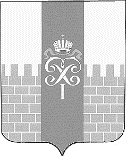 МЕСТНАЯ АДМИНИСТРАЦИЯ МУНИЦИПАЛЬНОГО ОБРАЗОВАНИЯ ГОРОД ПЕТЕРГОФ___________________________________________________________________________________ПОСТАНОВЛЕНИЕ  «22»_марта______  2021 г.	                                                                 № _33_                                                «О внесении изменений в постановление местной администрации муниципального образования город Петергоф от 06.10.2020 №88 «Об утверждении ведомственной целевой программы «Текущий ремонт и содержание дорог, расположенных в пределах границ муниципального образования город Петергоф, в соответствии с перечнем, утверждённым Правительством Санкт-Петербурга на 2021 год» (с изменениями от 04.03.2021 года)В соответствии с Бюджетным  кодексом  Российской Федерации, Положением о бюджетном процессе в муниципальном образовании город Петергоф, Постановлением местной администрации муниципального образования город Петергоф  № 150 от 26.09.2013 «Об утверждении  Положения о Порядке разработки, реализации и оценки эффективности муниципальных программ и о Порядке разработки и реализации ведомственных целевых программ и планов по непрограммным расходам местного бюджета муниципального образования город Петергоф»,  местная администрация муниципального образования город Петергоф   	П О С Т А Н О В Л Я Е Т:Внести изменения в постановление местной администрации муниципального образования город Петергоф от 06.10.2020 № 88 «Об утверждении ведомственной целевой программы «Текущий ремонт и содержание дорог, расположенных в пределах границ муниципального образования город Петергоф, в соответствии с перечнем, утверждённым Правительством Санкт-Петербурга на 2021 год» (с изменениями от 04.03.2021) (далее Постановление), изложив приложение №1 к Постановлению согласно приложению  к настоящему Постановлению.Приложения №№2,3-1,4 к ведомственной целевой программе оставить без изменений.Постановление вступает в силу с даты официального опубликования.Контроль над исполнением настоящего постановления оставляю за собой.Глава местной администрациимуниципального образования город Петергоф                                      Т. С. Егорова     Приложение                       к Постановлению МА МО город Петергоф  от  22.03.2021  № _33__                                                                                                                                                  УтвержденоГлава МА МО г.Петергоф______________/Т.С.Егорова/                                                                 « ____ »__________2021г.ВЕДОМСТВЕННАЯ ЦЕЛЕВАЯ   ПРОГРАММА«Текущий ремонт и содержание дорог, расположенных в пределах границ муниципального образования город Петергоф, в соответствии с перечнем, утверждённым Правительством Санкт-Петербурга на 2021 год»Цели и задачи программы:- приведение в надлежащий вид дорог, расположенных в пределах границ муниципального образования г. Петергоф- улучшение внешнего облика территории муниципального образования г. Петергоф- снижение травматизма пешеходов из-за выбоин и неровностей асфальтобетонного покрытия тротуаров - снижение риска и числа ДТП, травматизма участников дорожного движения- защита имущества граждан, в т.ч. автомобилей, велосипедов от поломок и повреждений- создание условий участникам дорожного движения для безопасного передвижения по дорогам.Заказчик программы (ответственный исполнитель): местная администрация муниципального образования город Петергоф (отдел городского хозяйства).Ожидаемые конечные результаты реализации целевой программы:Содержание и текущий ремонт дороггруппы В -20190 м2, группы Г 305360 м2, группы Д -11615 м 2, группы Е -1409 м2.Содержание и текущий ремонт тротуаровкласс 1- 21332 м2,класс 2 – 20467 м2.Сроки реализации целевой программы: I-IYкв. 2021 г.Перечень мероприятий целевой программы, ожидаемые конечные результаты реализации и необходимый объем финансирования:№п/пНаименование мероприятияОжидаемые конечные результатыОжидаемые конечные результатыСрок исполнения мероприятияНеобходимый объём финансирования(тыс.руб.)№п/пНаименование мероприятияЕдиница измеренияКол-воСрок исполнения мероприятияНеобходимый объём финансирования(тыс.руб.)1.1Текущий ремонт проезжей части с частичной заменой водопропускных труб по ул. Кооперативнойм28626I-III кварталы 202110740,21.2Текущий ремонт проезжей части и частично тротуаров по пл. Авровам24187I-III кварталы 202110740,21.3Текущий ремонт проезжей части с частичной заменой водопропускных труб по проезду без названия от спортшколы до д.18 по ул. Юты Бондаровской м2917I-III кварталы 202110740,21.4Замена водопропускных труб по ул. Луговой  д.12м210,2I-III кварталы 202110740,21.5Частичный текущий ремонт проезжей части по пер. Суворовцевм2300I-III кварталы 202110740,22.1Уборка проезжей части автомобильных дорог группы В м220190I-IV кварталы 2021 года4411,72.2Уборка проезжей части автомобильных дорог группы Гм2305360I-IV кварталы 2021 года53693,32.3Уборка проезжей части автомобильных дорог группы Дм211615I-IV кварталы 2021 года1670,52.4Уборка автомобильных дорог группы Ем21409I-IV кварталы 2021 года636,92.5Уборка тротуаров 2 класса   м220467I-IV кварталы 2021 года7312,92.6Уборка тротуаров 1 класса   м221332I-IV кварталы 2021 года                6284,4Итого:74009,73Содержание дорог, расположенных в пределах границ муниципального образования город Петергофм2380373I-IV кварталы 2021 года22245,6Итого:96255,34Оказание услуг по разработке технической документации на текущий ремонт дорог, расположенных на территории муниципального образования город Петергоф в 2021 году2019 году20192019пяснительную записку.услуга4I-IV кварталы 2021года600,0Итого:600,0ВСЕГО по программе:107595,5